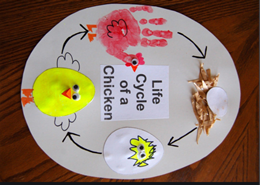 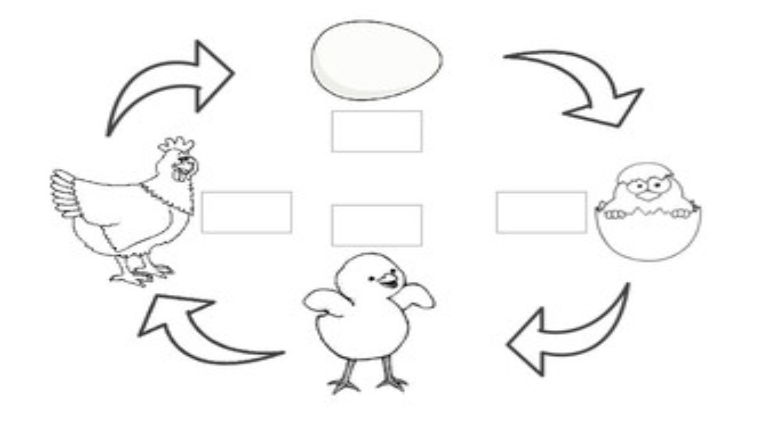 Egg       Hatch     Chick      Hen Can  you match the words to the right picture.